Second Level Interdisciplinary Learning Plan                 Learning for Sustainability Bundle 5 – Exercising Positive Activism                                                  Class or Year Group – Primary 5 -  Primary 7Lead Subject Area(s)   Social studiesThe contexts for learning which this bundle of experiences & outcomes helps to address are highlightedThe contexts for learning which this bundle of experiences & outcomes helps to address are highlightedCurricular Areas & SubjectsLife & Ethos of the School in the CommunityInterdisciplinary LearningOpportunities for wider/personal achievementCross-cutting Themes Targeted by this bundle – Those addressed by this bundle are highlightedCross-cutting Themes Targeted by this bundle – Those addressed by this bundle are highlightedCross-cutting Themes Targeted by this bundle – Those addressed by this bundle are highlightedDeveloping the Young Workforce/Enterprise, CreativityLearning for Sustainability – developing political literacy, engaging with democracy, eradicating poverty and inequality, human rights, social justice, equality and fairness, children’s rightsLearning for Sustainability – developing political literacy, engaging with democracy, eradicating poverty and inequality, human rights, social justice, equality and fairness, children’s rightsThis bundle links to: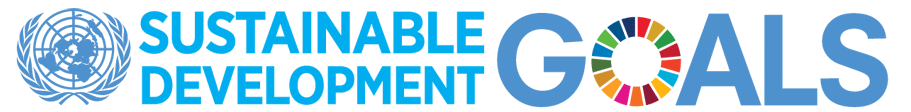 This bundle links to:This bundle links to:People, society, economy and businessI can explain how the needs of a group in my local commu8nity are supported SOC 2-16aI can describe the main features of a democracy and discuss the rights and responsibilities of citizens in Scotland 2-17aI can investigate the features of an election and the work of representatives at a local, national or European level to begin to develop my understanding of how democracy works  SOC 2-18aPeople, society, economy and businessI can explain how the needs of a group in my local commu8nity are supported SOC 2-16aI can describe the main features of a democracy and discuss the rights and responsibilities of citizens in Scotland 2-17aI can investigate the features of an election and the work of representatives at a local, national or European level to begin to develop my understanding of how democracy works  SOC 2-18aPeople, society, economy and businessI can explain how the needs of a group in my local commu8nity are supported SOC 2-16aI can describe the main features of a democracy and discuss the rights and responsibilities of citizens in Scotland 2-17aI can investigate the features of an election and the work of representatives at a local, national or European level to begin to develop my understanding of how democracy works  SOC 2-18aPeople, society, economy and businessI can explain how the needs of a group in my local commu8nity are supported SOC 2-16aI can describe the main features of a democracy and discuss the rights and responsibilities of citizens in Scotland 2-17aI can investigate the features of an election and the work of representatives at a local, national or European level to begin to develop my understanding of how democracy works  SOC 2-18aPeople, society, economy and businessI can explain how the needs of a group in my local commu8nity are supported SOC 2-16aI can describe the main features of a democracy and discuss the rights and responsibilities of citizens in Scotland 2-17aI can investigate the features of an election and the work of representatives at a local, national or European level to begin to develop my understanding of how democracy works  SOC 2-18aPeople, society, economy and businessI can explain how the needs of a group in my local commu8nity are supported SOC 2-16aI can describe the main features of a democracy and discuss the rights and responsibilities of citizens in Scotland 2-17aI can investigate the features of an election and the work of representatives at a local, national or European level to begin to develop my understanding of how democracy works  SOC 2-18aPeople, society, economy and businessI can explain how the needs of a group in my local commu8nity are supported SOC 2-16aI can describe the main features of a democracy and discuss the rights and responsibilities of citizens in Scotland 2-17aI can investigate the features of an election and the work of representatives at a local, national or European level to begin to develop my understanding of how democracy works  SOC 2-18aExperiences & outcomes from linked subject areas – consider whether there are also opportunities to assess the application of relevant literacy, numeracy or health and wellbeing E & Os within this bundleExperiences & outcomes from linked subject areas – consider whether there are also opportunities to assess the application of relevant literacy, numeracy or health and wellbeing E & Os within this bundleExperiences & outcomes from linked subject areas – consider whether there are also opportunities to assess the application of relevant literacy, numeracy or health and wellbeing E & Os within this bundleExperiences & outcomes from linked subject areas – consider whether there are also opportunities to assess the application of relevant literacy, numeracy or health and wellbeing E & Os within this bundleExperiences & outcomes from linked subject areas – consider whether there are also opportunities to assess the application of relevant literacy, numeracy or health and wellbeing E & Os within this bundleExperiences & outcomes from linked subject areas – consider whether there are also opportunities to assess the application of relevant literacy, numeracy or health and wellbeing E & Os within this bundleExperiences & outcomes from linked subject areas – consider whether there are also opportunities to assess the application of relevant literacy, numeracy or health and wellbeing E & Os within this bundleReligious and Moral Education – Development of beliefs and valuesI am developing respect for others and my understanding of their beliefs and values RME 2-07aI am increasing my understanding of how people come to have their beliefs, and further developing my awareness that there is a diversity of belief in Scotland RME 2-09aI can investigate the features  positions  RME 2-09bLiteracy and English – Listening and Talking – Tools for listening and talkingWhen I engage with others I can respond in ways appropriate to my role, show that I value others’ contributions and use these to build my thinking  LIT 2-02aI can recognise how the features of spoken language can help in communication, and I can use what I learn.  I can recognise different features of my own and others’ spoken language ENG 2-03a Literacy and English – Listening and Talking – Creating TextsWhen listening and talking with others for different purposes I can: share information, experiences and opinions; explain processes and ideas; identify issues raised and summarise main points or findings; clarify points by asking questions or by asking others to say more LIT 2-09aI am developing confidence when engaging with others within and beyond my place of learning. I can communicate in a clear, expressive way and I am learning to select and organise resources independently LIT 2-10aReligious and Moral Education – Development of beliefs and valuesI am developing respect for others and my understanding of their beliefs and values RME 2-07aI am increasing my understanding of how people come to have their beliefs, and further developing my awareness that there is a diversity of belief in Scotland RME 2-09aI can investigate the features  positions  RME 2-09bLiteracy and English – Listening and Talking – Tools for listening and talkingWhen I engage with others I can respond in ways appropriate to my role, show that I value others’ contributions and use these to build my thinking  LIT 2-02aI can recognise how the features of spoken language can help in communication, and I can use what I learn.  I can recognise different features of my own and others’ spoken language ENG 2-03a Literacy and English – Listening and Talking – Creating TextsWhen listening and talking with others for different purposes I can: share information, experiences and opinions; explain processes and ideas; identify issues raised and summarise main points or findings; clarify points by asking questions or by asking others to say more LIT 2-09aI am developing confidence when engaging with others within and beyond my place of learning. I can communicate in a clear, expressive way and I am learning to select and organise resources independently LIT 2-10aReligious and Moral Education – Development of beliefs and valuesI am developing respect for others and my understanding of their beliefs and values RME 2-07aI am increasing my understanding of how people come to have their beliefs, and further developing my awareness that there is a diversity of belief in Scotland RME 2-09aI can investigate the features  positions  RME 2-09bLiteracy and English – Listening and Talking – Tools for listening and talkingWhen I engage with others I can respond in ways appropriate to my role, show that I value others’ contributions and use these to build my thinking  LIT 2-02aI can recognise how the features of spoken language can help in communication, and I can use what I learn.  I can recognise different features of my own and others’ spoken language ENG 2-03a Literacy and English – Listening and Talking – Creating TextsWhen listening and talking with others for different purposes I can: share information, experiences and opinions; explain processes and ideas; identify issues raised and summarise main points or findings; clarify points by asking questions or by asking others to say more LIT 2-09aI am developing confidence when engaging with others within and beyond my place of learning. I can communicate in a clear, expressive way and I am learning to select and organise resources independently LIT 2-10aReligious and Moral Education – Development of beliefs and valuesI am developing respect for others and my understanding of their beliefs and values RME 2-07aI am increasing my understanding of how people come to have their beliefs, and further developing my awareness that there is a diversity of belief in Scotland RME 2-09aI can investigate the features  positions  RME 2-09bLiteracy and English – Listening and Talking – Tools for listening and talkingWhen I engage with others I can respond in ways appropriate to my role, show that I value others’ contributions and use these to build my thinking  LIT 2-02aI can recognise how the features of spoken language can help in communication, and I can use what I learn.  I can recognise different features of my own and others’ spoken language ENG 2-03a Literacy and English – Listening and Talking – Creating TextsWhen listening and talking with others for different purposes I can: share information, experiences and opinions; explain processes and ideas; identify issues raised and summarise main points or findings; clarify points by asking questions or by asking others to say more LIT 2-09aI am developing confidence when engaging with others within and beyond my place of learning. I can communicate in a clear, expressive way and I am learning to select and organise resources independently LIT 2-10aReligious and Moral Education – Development of beliefs and valuesI am developing respect for others and my understanding of their beliefs and values RME 2-07aI am increasing my understanding of how people come to have their beliefs, and further developing my awareness that there is a diversity of belief in Scotland RME 2-09aI can investigate the features  positions  RME 2-09bLiteracy and English – Listening and Talking – Tools for listening and talkingWhen I engage with others I can respond in ways appropriate to my role, show that I value others’ contributions and use these to build my thinking  LIT 2-02aI can recognise how the features of spoken language can help in communication, and I can use what I learn.  I can recognise different features of my own and others’ spoken language ENG 2-03a Literacy and English – Listening and Talking – Creating TextsWhen listening and talking with others for different purposes I can: share information, experiences and opinions; explain processes and ideas; identify issues raised and summarise main points or findings; clarify points by asking questions or by asking others to say more LIT 2-09aI am developing confidence when engaging with others within and beyond my place of learning. I can communicate in a clear, expressive way and I am learning to select and organise resources independently LIT 2-10aReligious and Moral Education – Development of beliefs and valuesI am developing respect for others and my understanding of their beliefs and values RME 2-07aI am increasing my understanding of how people come to have their beliefs, and further developing my awareness that there is a diversity of belief in Scotland RME 2-09aI can investigate the features  positions  RME 2-09bLiteracy and English – Listening and Talking – Tools for listening and talkingWhen I engage with others I can respond in ways appropriate to my role, show that I value others’ contributions and use these to build my thinking  LIT 2-02aI can recognise how the features of spoken language can help in communication, and I can use what I learn.  I can recognise different features of my own and others’ spoken language ENG 2-03a Literacy and English – Listening and Talking – Creating TextsWhen listening and talking with others for different purposes I can: share information, experiences and opinions; explain processes and ideas; identify issues raised and summarise main points or findings; clarify points by asking questions or by asking others to say more LIT 2-09aI am developing confidence when engaging with others within and beyond my place of learning. I can communicate in a clear, expressive way and I am learning to select and organise resources independently LIT 2-10aReligious and Moral Education – Development of beliefs and valuesI am developing respect for others and my understanding of their beliefs and values RME 2-07aI am increasing my understanding of how people come to have their beliefs, and further developing my awareness that there is a diversity of belief in Scotland RME 2-09aI can investigate the features  positions  RME 2-09bLiteracy and English – Listening and Talking – Tools for listening and talkingWhen I engage with others I can respond in ways appropriate to my role, show that I value others’ contributions and use these to build my thinking  LIT 2-02aI can recognise how the features of spoken language can help in communication, and I can use what I learn.  I can recognise different features of my own and others’ spoken language ENG 2-03a Literacy and English – Listening and Talking – Creating TextsWhen listening and talking with others for different purposes I can: share information, experiences and opinions; explain processes and ideas; identify issues raised and summarise main points or findings; clarify points by asking questions or by asking others to say more LIT 2-09aI am developing confidence when engaging with others within and beyond my place of learning. I can communicate in a clear, expressive way and I am learning to select and organise resources independently LIT 2-10aUnit of work, potential contexts, and/or key questions: Unit of work, potential contexts, and/or key questions: Skills/Benchmarks which will be assessed during this learningSkills/Benchmarks which will be assessed during this learningSkills/Benchmarks which will be assessed during this learningSkills/Benchmarks which will be assessed during this learningSkills/Benchmarks which will be assessed during this learningQuality Learning Experiences – planned in collaboration with pupils and colleaguesOpportunities for learning out with the classroomLearning approaches – play, active, inquiry, etc.Assessment approaches & evidenceAssessment approaches & evidenceAssessment approaches & evidenceEvaluationEvaluationEvaluation